Tisztelt Lakosság!Márciusban elkezdődik a zöldhulladék gyűjtőzsákok kiosztása (háztartásonként  4 db/hó térítésmentesen, azon felül térítési díj ellenében).Az előző évekhez képest annyi változást vezettünk be, hogy havonta egy hetet biztosítunk az ingyenes és a fizetős zsákok elvitelére, illetve az átvétel helyszíne megváltozik.Átvétel helye: 			Könyvtár épülete (Kartal, Baross út 115).Átvétel ideje: 			2019. március 25 – 2019. március 29. közöttKönyvtár nyitvatartási ideje: 	9.00 – 17.00A további átvételi időpontokról folyamatosan értesítjük Önöket.A zöldhulladék-gyűjtés, a Közszolgáltató által rendszeresített, egyedileg jelölt, biológiailag lebomló zsák alkalmazásával történik. Egy ingatlan esetében, a kijelölt gyűjtési napon legfeljebb 10 db zöldhulladék-gyűjtő zsák helyezhető ki a közterületre. A biológiailag lebomló zöldhulladék-gyűjtő zsák alkalmazásán felül, úgynevezett kötegelt elszállítás is biztosított. A kötegelés azt jelenti, hogy az ingatlanhasználó által kihelyezett zöldhulladék nem ömlesztve, hanem legalább egy ponton összekötve kerül kihelyezésre. Az összekötegelt gallyak, ágak átmérője maximum 6 cm, hossza maximum 100 cm, térfogata 1m3 lehet.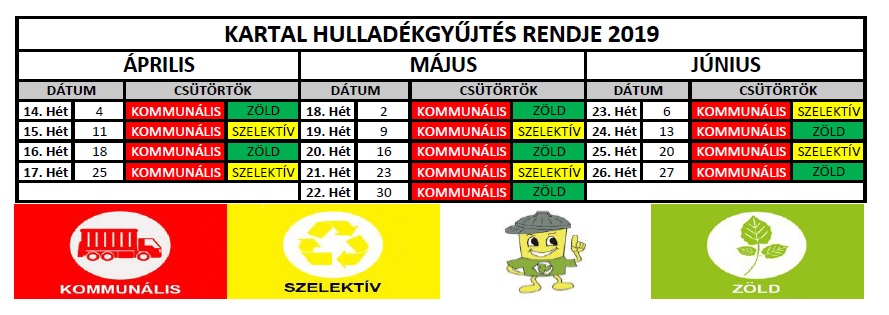 Zöld Híd B.I.G.G. Nonprofit Kft. elérhetőségei:Levelezési cím:							Személyes ügyfélfogadás:Gödöllő, Dózsa György út 69.					Nyitva tartás: szerda 7-19, csütörtök 8-162100 Gödöllő, Pf.: 75.E-mail: ugyfelszolgalat@zoldhid.hu    2100 Gödöllő, Dózsa György út 69. + 36 28 561-200 lomtalanitas@zoldhid.hu               www.zoldhid.huFax: 0628/561-201                                                                                                                                                                                                                      